	Женева, 19 сентября 2018 годаУважаемая госпожа,
уважаемый господин,Хотели бы сослаться на Циркуляр 79 БСЭ, п. 3, в котором говорится о предельном сроке представления отзывов на официальные консультации с Государствами − Членами МСЭ относительно возможности рассмотрения Рекомендаций МСЭ-Т J.1012 (ранее J.dmcd-part3), МСЭ-Т J.1013 (ранее J.dmcd-vm), МСЭ-Т J.1014 (ранее J.dmcd-eci-as) и МСЭ-Т J.1015 (J.dmcd-kl-as) с целью их утверждения на предстоящем собрании ИК9.Учитывая, что следующее собрание ИК9, проведение которого ранее планировалось в Женеве с 1 по 5 октября 2018 года, было отложено, и теперь его планируется провести в Боготе, Колумбия, с 21 по 28 ноября 2018 года, в соответствии с п. 9.4 Резолюции 1 предельный срок представления отзывов, в том числе информации, запрашиваемой в Приложении 2 Циркуляра 79, продлен до 11 ноября 2018 года.С уважением,(подпись)Чхе Суб Ли
Директор Бюро
стандартизации электросвязи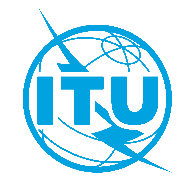 Международный союз электросвязиБюро стандартизации электросвязиОсн.:


Для контактов:Тел.:
Факс:
Эл. почта:Дополнительный документ 1 к Циркуляру 79 БСЭ
SG9/SP
Стефано Полидори (Stefano Polidori)+41 22 730 5858
+41 22 730 5853
tsbsg9@itu.intКому:–	Администрациям Государств – Членов Союза–	Членам Сектора МСЭ-Т–	Ассоциированным членам–	Академическим организациям − Членам МСЭОсн.:


Для контактов:Тел.:
Факс:
Эл. почта:Дополнительный документ 1 к Циркуляру 79 БСЭ
SG9/SP
Стефано Полидори (Stefano Polidori)+41 22 730 5858
+41 22 730 5853
tsbsg9@itu.intКопии:–	Председателям и заместителям председателей исследовательских комиссий МСЭ-Т–	Директору Бюро развития электросвязи–	Директору Бюро радиосвязиПредмет:Консультации с Государствами-Членами по проектам Рекомендаций МСЭ-Т J.1012 (ранее J.dmcd-part3), МСЭ-Т J.1013 (ранее J.dmcd-vm), МСЭ-Т J.1014 (ранее J.dmcd-eci-as) и МСЭ-Т J.1015 (J.dmcd-kl-as), по которым сделано заключение и которые предложены для утверждения на следующем собрании 9-й Исследовательской комиссии МСЭ-Т